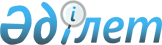 Об определении перечня должностей специалистов в области социального обеспечения и культуры, являющихся гражданскими служащими и работающих в сельской местности по Шалкарскому районуПостановление акимата Шалкарского района Актюбинской области от 26 февраля 2021 года № 37. Зарегистрировано Департаментом юстиции Актюбинской области 1 марта 2021 года № 8071
      Сноска. Заголовок решения на казахском языке в новой редакции, текст на русском языке не меняется постановлением акимата Шалкарского района Актюбинской области от 12.12.2022 № 402 (вводится в действие по истечении десяти календарных дней после дня его первого официального опубликования).
      В соответствии со статьями 18, 139 Трудового кодекса Республики Казахстан от 23 ноября 2015 года и статьей 31 Закона Республики Казахстан от 23 января 2001 года "О местном государственном управлении и самоуправлении в Республике Казахстан", акимат Шалкарского района ПОСТАНОВЛЯЕТ:
      1. Определить перечень должностей специалистов в области социального обеспечения и культуры, являющихся гражданскими служащими и работающих в сельской местности по Шалкарского району, согласно приложению к настоящему постановлению.
      Сноска. Пункт 1 решения на казахском языке в новой редакции, текст на русском языке не меняется постановлением акимата Шалкарского района Актюбинской области от 12.12.2022 № 402 (вводится в действие по истечении десяти календарных дней после дня его первого официального опубликования).


      2. Признать утратившим силу постановление акимата Шалкарского района от 4 апреля 2019 года № 88 "Об определении перечня должностей специалистов в области образования, социального обеспечения, культуры и спорта, являющихся гражданскими служащими и работающих в сельской местности" (зарегистрированное в Реестре государственной регистрации нормативных правовых актов за № 6071, опубликованное 18 апреля 2019 года в Эталонном контрольном банке нормативных правовых актов Республики Казахстан в электронном виде).
      3. Государственному учреждению "Отдел экономики и бюджетного планирования Шалкарского района" в установленном законодательством порядке обеспечить:
      1) государственную регистрацию настоящего постановления в Департаменте юстиции Актюбинской области;
      2) размещение настоящего постановления на интернет-ресурсе акимата Шалкарского района.
      4. Контроль за исполнением настоящего постановления возложить на курирующего заместителя акима района.
      5. Настоящее постановление вводится в действие по истечении десяти календарных дней со дня его первого официального опубликования. Перечень должностей специалистов в области социального обеспечения и культуры, являющихся гражданскими служащими и работающих в сельской местности по Шалкарскому району
      Сноска. Приложение – в редакции постановления акимата Шалкарского района Актюбинской области от 12.12.2022 № 402 (вводится в действие по истечении десяти календарных дней после дня его первого официального опубликования).
					© 2012. РГП на ПХВ «Институт законодательства и правовой информации Республики Казахстан» Министерства юстиции Республики Казахстан
				
      Аким Шалкарского района 

Ж. Жидеханов

      СОГЛАСОВАНО: Секретарь Шалкарского районного маслихата 

С. Бигеев

      "___"__________ 2021 года
Приложение к постановлению акимата Шалкарского района от 26 февраля 2021 года № 37
№
Наименование должностей
Должности специалистов в сфере культуры
Должности специалистов в сфере культуры
1
Заведующий библиотекой государственного учреждения и государственного коммунального предприятия районного значения
2
Руководитель сектора государственного учреждения и государственного коммунального предприятия районного значения
3
Культорганизатор (основных служб)
4
Библиотекарь
Должности специалистов в сфере социального обеспечения
Должности специалистов в сфере социального обеспечения
1
Социальный работник по уходу за престарелыми и лицами с инвалидностью